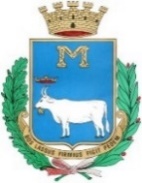 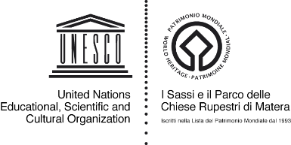 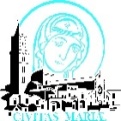                                                          COMUNE DI MATERA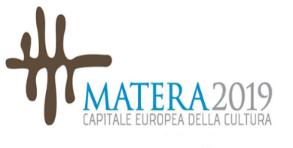                                SEGRETERIA GENERALE                                   ORGANIZZAZIONE E GESTIONE DEL PERSONALEAl Sindaco del Comune di Al Servizio Organizzazione e Gestione del Personale SEDEDocumento di validazione della Relazione sulla performance personale dirigente anno 2020	Il Nucleo di Valutazione del Comune di Matera, ai sensi dell’art. 14, comma 4, lett. c), del D. Lgs. n. 150/2009 e successive delibere CIVIT (oggi ANAC) n. 4/2012, n. 5/2012, ha preso in esame la Relazione sulla performance relativa al personale con qualifica dirigenziale approvata dall’Amministrazione con delibera di G.C. n. 127 del 10.05.2021 relativamente all’anno 2020.Il Nucleo di Valutazione prende atto che l’Amministrazione nell’approvare la Relazione di cui sopra ha recepito integralmente e senza variazioni la proposta valutativa finale ai sensi di legge e Regolamento in riferimento a ciascun Dirigente valutato sulla scorta dei documenti istruttori agli atti del Nucleo.Tutto ciò premesso il Nucleo di Valutazione all’unanimità VALIDA la Relazione sulla performance suddetta relativa alla dirigenza per l'anno 2020.Si dà atto che il Presidente è uscito all’atto della valutazione degli esiti degli obiettivi specificatamente assegnati allo stesso in quanto Segretario Generale svolgente anche funzioni dirigenziali.Matera, 18 giugno 2021IL PRESIDENTEF.to Dott.ssa Maria Angela ETTORREI COMPONENTIF,to Dott.ssa Sylvia KRANZ     F.to Dott. Riccardo LASCA  